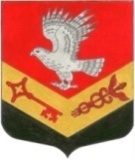 МУНИЦИПАЛЬНОЕ ОБРАЗОВАНИЕ«ЗАНЕВСКОЕ ГОРОДСКОЕ ПОСЕЛЕНИЕ»ВСЕВОЛОЖСКОГО МУНИЦИПАЛЬНОГО РАЙОНАЛЕНИНГРАДСКОЙ ОБЛАСТИСОВЕТ ДЕПУТАТОВ ТРЕТЬЕГО СОЗЫВАРЕШЕНИЕ 28.11.2018 года                                                                                         № 69г.п.Янино-1О передаче полномочий по признанию жилогопомещения пригодным (непригодным) для проживания, многоквартирного дома аварийным и подлежащим сносу, признанию частных жилых домов пригодными (непригодными) для проживания граждан на 2019 год В соответствии с частью 4 статьи 15 Федерального закона от 06.10.2003 № 131-ФЗ «Об общих принципах организации местного самоуправления в Российской Федерации», пунктами 7, 8 Положения о признании помещения жилым помещением, жилого помещения непригодным для проживания и многоквартирного дома аварийным и подлежащим сносу или реконструкции, утвержденного постановлением Правительства Российской Федерации от 28.01.2006 № 47, уставом МО «Заневское городское поселение» совет депутатов принялРЕШЕНИЕ:          1.Передать полномочия по признанию жилого помещения пригодным (непригодным) для проживания, многоквартирного дома аварийным и подлежащим сносу, признание частных жилых домов пригодными (непригодными) для проживания граждан, муниципальному образованию «Всеволожский муниципальный район» Ленинградской области на 2019 год.          2.Поручить администрации муниципального образования «Заневское городское поселение» Всеволожского муниципального района Ленинградской области в срок до 01.01.2019 года заключить соглашение с администрацией муниципального образования «Всеволожский муниципальный район» Ленинградской области о передаче полномочий по признанию жилого помещения пригодным (непригодным) для проживания, многоквартирного дома аварийным и подлежащим сносу, признание частных жилых домов пригодными (непригодными) для проживания граждан на 2019 год.         3.Администрации муниципального образования «Заневское городское поселение» Всеволожского муниципального района Ленинградской области предусмотреть в местном бюджете на 2019 год средства для обеспечения передачи полномочий в соответствии с заключенным соглашением.         4.Настоящее решение опубликовать в официальных средствах массовой информации.        5.Решение вступает в силу после дня его опубликования и распространяется на правоотношения, возникшие с 01.01.2019 по 31.12.2019.         6.Контроль над исполнением настоящего решения возложить на постоянно  действующую депутатскую комиссию по собственности, земельным отношениям, архитектуре, градостроительству, торговле и экологии. Глава муниципального образования                                          В. Е. Кондратьев